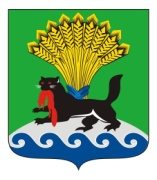 РОССИЙСКАЯ ФЕДЕРАЦИЯИРКУТСКАЯ ОБЛАСТЬИРКУТСКОЕ РАЙОННОЕ МУНИЦИПАЛЬНОЕ ОБРАЗОВАНИЕАДМИНИСТРАЦИЯПОСТАНОВЛЕНИЕот «30»_____01_______2018 г.						№ 47О внесении изменений в постановление администрации Иркутского районногомуниципального образования от 31.03.2017 № 98 «Об утверждении Перечня видов муниципального контроля и структурных подразделений администрации Иркутского районного муниципального образования, уполномоченных на их осуществление»В связи со структурными изменениями в составе администрации Иркутского районного муниципального образования, утвержденными решением Думы Иркутского районаот 31.08.2017 № 38-351/рд «О внесении изменений в решение Думы Иркутского района от 25.02.2016 № 21-148/рд«Об утверждении структуры администрации Иркутского районного муниципального образования», руководствуясь статьями 39, 45, 54 Устава Иркутского районного муниципального образования, администрация Иркутского районного муниципального образования ПОСТАНОВЛЯЕТ:1. Внести в Перечень видов муниципального контроля и структурных подразделений администрации Иркутского районного муниципального образования, уполномоченных на их осуществление,утвержденный постановлением администрации Иркутского районного муниципального образования от 31.03.2017№ 98«Об утверждении Перечня видов муниципального контроля и структурных подразделений администрации Иркутского районного муниципального образования, уполномоченных на их осуществление», следующие изменения:1)по текстуслова «Управление инженерной инфраструктуры, дорог и охраны окружающей среды администрации Иркутского районного муниципального образования» заменить словами «Комитет по управлению муниципальным имуществом и жизнеобеспечению»;2) по тексту слова «Управление сельского хозяйства и потребительского рынка» заменить словами «Отдел потребительского рынка».2. Структурным подразделениям администрации Иркутского районного муниципального образования, уполномоченным на осуществление муниципального контроля на территории Иркутского районного муниципального образования, привести в соответствие действующему законодательству административные регламенты осуществлениямуниципального  контроля в соответствующих сферах деятельности.3. Отделу по организации делопроизводства и работе с обращениями граждан организационно-контрольного управления администрации Иркутского районного муниципального образования внести в оригинал постановления, указанного в п. 1 настоящего постановления, информацию о внесении соответствующих изменений.4. Опубликовать настоящее постановление в газете «Ангарские огни», разместить на официальном сайте Иркутского районного муниципального образования в информационно-телекоммуникационной сети «Интернет» по адресу www.irkraion.ru.5. Контроль исполнения настоящего постановления возложить на заместителя Мэра района – руководителя аппарата. Мэр района 								Л.П. Фролов